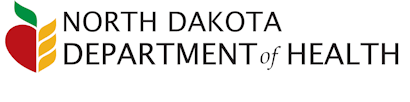 Immunization Provider Honor Roll (https://www.ndhealth.gov/Immunize/HonorRoll/)Every quarter, the North Dakota Immunization Program assesses provider-level coverage rates for infants, children and adolescents for all North Dakota healthcare providers enrolled the Vaccines For Children (VFC) Program. Providers who have met the Health People 2020 Goals for the quarter will be recognized on the immunization provider honor roll. Provider-level coverage is also assessed in January for mid-season influenza coverage and in July for influenza vaccination coverage for the complete flu season. Providers that meet the Health People 2020 Goals for influenza vaccination are also recognized on the immunization provider honor roll.Infant Immunization Honor Roll:The North Dakota Immunization Program would like to recognize those providers who have met or exceeded the Healthy People 2020 Goal of 80% immunization coverage for the 4:3:1:3:3:1:4 (4 Dtap, 3 polio, 1 MMR, 3 hepatitis B, 3 Hib, 1 varicella, 4 PCV) vaccine series for infants 19 - 35 months of age.Pediatric Immunization Honor Roll:The North Dakota Immunization Program would like to recognize those providers who have met or exceeded the Healthy People 2020 Goal of 85% immunization coverage for 5 doses of DTaP, 3 doses of Hepatitis B, 2 doses of MMR, 4 doses of Polio and 2 doses of Varicella vaccine for kids 4 - 6 years of age.
Adolescent Immunization Honor Roll:The North Dakota Immunization Program would like to recognize those providers who have met or exceeded the Healthy People 2020 Goal of 80% immunization coverage for 1 dose each of Tdap and Meningococcal vaccines, 80% of males and females up-to-date with the complete HPV vaccine series and 90% for 2 doses of Varicella vaccine for adolescents 13 - 15 years of age.Adult Immunization Honor Roll:The North Dakota Immunization Program would like to recognize the 20 adult immunization providers with the highest immunization rates for the tetanus, diphtheria, and pertussis (Tdap), Pneumococcal Conjugate (PCV13), Pneumococcal Polysaccharide (PPSV23), and Zoster (Shingles) vaccines.Influenza Immunization Honor Roll:The North Dakota Immunization Program would like to recognize those providers who have met or exceeded the Healthy People 2020 Goal of 80% immunization coverage for one dose of influenza vaccine for at least one age group. The age groups include infants 6 months - 4 years, kids 5 - 12 years, adolescents 13 - 17 years and adults 18 - 49 years, 50 - 64 years and 65 years of age and older.